附件2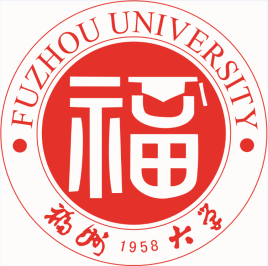 福州大学厦门工艺美术学院精品在线开放课程建设项目申报书所   在  系   部                                  课   程  名   称  	                                课   程  类   型  □专业核心课           □通识课              □专业基础课           □其他           课 程 所 属 专 业                                        课   程  学   时                        学时                 课 程  负  责 人  	                                                             填   报  日   期               年      月     日                           教务科二零一九年四月填 写 要 求请严格按表中要求如实填写各项。申报表文本中外文名词第一次出现时，要写清全称和缩写，再次出现同一词时可以使用缩写。请以word文档格式填写表中各栏目。有可能涉密和不宜大范围公开的内容不可作为申报内容填写。目前有爱课程(中国大学MOOC)、学堂在线、智慧树、好大学在线、超星幕课、优课联盟等平台。教师可以到相应平台了解具体在线开放课程内容并选择有意向建设的在线开放课程平台。凡递交的任务书一律不退还，请项目组自行复制留底。本表格一式两份，按规定时间提交学院教务科。电子版发送至youweih@qq.com。1. 课程负责人[1]情况[1]课程负责人指主持本门课程建设的主讲教师。2.课程制作与教学团队情况3．课程基本情况4．承诺与责任５.单位意见1-1基本信息姓 名性别性别性别出生年月出生年月1-1基本信息最终学历职 称职 称职 称电 话1-1基本信息学 位职 务职 务职 务传 真1-1基本信息所在院系E-mailE-mailE-mail1-1基本信息通信地址（邮编）通信地址（邮编）1-2教学情况近五年来讲授本课程情况（含课程名称、课程类别、周学时；届数及学生总人数；学生评教情况）；主持的教学研究课题（含课题名称、来源、年限、本人所起作用）（不超过五项）；作为第一署名人在国内外主要刊物上发表的教学相关论文（含题目、刊物名称与级别、时间）（不超过十项）；获得的教学表彰/奖励（含奖项名称、授予单位、署名次序、时间）（不超过五项）。近五年来讲授本课程情况（含课程名称、课程类别、周学时；届数及学生总人数；学生评教情况）；主持的教学研究课题（含课题名称、来源、年限、本人所起作用）（不超过五项）；作为第一署名人在国内外主要刊物上发表的教学相关论文（含题目、刊物名称与级别、时间）（不超过十项）；获得的教学表彰/奖励（含奖项名称、授予单位、署名次序、时间）（不超过五项）。近五年来讲授本课程情况（含课程名称、课程类别、周学时；届数及学生总人数；学生评教情况）；主持的教学研究课题（含课题名称、来源、年限、本人所起作用）（不超过五项）；作为第一署名人在国内外主要刊物上发表的教学相关论文（含题目、刊物名称与级别、时间）（不超过十项）；获得的教学表彰/奖励（含奖项名称、授予单位、署名次序、时间）（不超过五项）。近五年来讲授本课程情况（含课程名称、课程类别、周学时；届数及学生总人数；学生评教情况）；主持的教学研究课题（含课题名称、来源、年限、本人所起作用）（不超过五项）；作为第一署名人在国内外主要刊物上发表的教学相关论文（含题目、刊物名称与级别、时间）（不超过十项）；获得的教学表彰/奖励（含奖项名称、授予单位、署名次序、时间）（不超过五项）。近五年来讲授本课程情况（含课程名称、课程类别、周学时；届数及学生总人数；学生评教情况）；主持的教学研究课题（含课题名称、来源、年限、本人所起作用）（不超过五项）；作为第一署名人在国内外主要刊物上发表的教学相关论文（含题目、刊物名称与级别、时间）（不超过十项）；获得的教学表彰/奖励（含奖项名称、授予单位、署名次序、时间）（不超过五项）。近五年来讲授本课程情况（含课程名称、课程类别、周学时；届数及学生总人数；学生评教情况）；主持的教学研究课题（含课题名称、来源、年限、本人所起作用）（不超过五项）；作为第一署名人在国内外主要刊物上发表的教学相关论文（含题目、刊物名称与级别、时间）（不超过十项）；获得的教学表彰/奖励（含奖项名称、授予单位、署名次序、时间）（不超过五项）。近五年来讲授本课程情况（含课程名称、课程类别、周学时；届数及学生总人数；学生评教情况）；主持的教学研究课题（含课题名称、来源、年限、本人所起作用）（不超过五项）；作为第一署名人在国内外主要刊物上发表的教学相关论文（含题目、刊物名称与级别、时间）（不超过十项）；获得的教学表彰/奖励（含奖项名称、授予单位、署名次序、时间）（不超过五项）。近五年来讲授本课程情况（含课程名称、课程类别、周学时；届数及学生总人数；学生评教情况）；主持的教学研究课题（含课题名称、来源、年限、本人所起作用）（不超过五项）；作为第一署名人在国内外主要刊物上发表的教学相关论文（含题目、刊物名称与级别、时间）（不超过十项）；获得的教学表彰/奖励（含奖项名称、授予单位、署名次序、时间）（不超过五项）。近五年来讲授本课程情况（含课程名称、课程类别、周学时；届数及学生总人数；学生评教情况）；主持的教学研究课题（含课题名称、来源、年限、本人所起作用）（不超过五项）；作为第一署名人在国内外主要刊物上发表的教学相关论文（含题目、刊物名称与级别、时间）（不超过十项）；获得的教学表彰/奖励（含奖项名称、授予单位、署名次序、时间）（不超过五项）。近五年来讲授本课程情况（含课程名称、课程类别、周学时；届数及学生总人数；学生评教情况）；主持的教学研究课题（含课题名称、来源、年限、本人所起作用）（不超过五项）；作为第一署名人在国内外主要刊物上发表的教学相关论文（含题目、刊物名称与级别、时间）（不超过十项）；获得的教学表彰/奖励（含奖项名称、授予单位、署名次序、时间）（不超过五项）。近五年来讲授本课程情况（含课程名称、课程类别、周学时；届数及学生总人数；学生评教情况）；主持的教学研究课题（含课题名称、来源、年限、本人所起作用）（不超过五项）；作为第一署名人在国内外主要刊物上发表的教学相关论文（含题目、刊物名称与级别、时间）（不超过十项）；获得的教学表彰/奖励（含奖项名称、授予单位、署名次序、时间）（不超过五项）。近五年来讲授本课程情况（含课程名称、课程类别、周学时；届数及学生总人数；学生评教情况）；主持的教学研究课题（含课题名称、来源、年限、本人所起作用）（不超过五项）；作为第一署名人在国内外主要刊物上发表的教学相关论文（含题目、刊物名称与级别、时间）（不超过十项）；获得的教学表彰/奖励（含奖项名称、授予单位、署名次序、时间）（不超过五项）。1-3学术研究近五年来承担的学术研究课题（含课题名称、课题类别、来源、年限、本人所起作用）（不超过五项）；在国内外主要刊物上发表的学术论文（含题目、刊物名称与级别、时间、署名次序）（不超过十项）；获得的学术研究表彰/奖励（含奖项名称、授予单位、时间、署名次序）（不超过五项）。近五年来承担的学术研究课题（含课题名称、课题类别、来源、年限、本人所起作用）（不超过五项）；在国内外主要刊物上发表的学术论文（含题目、刊物名称与级别、时间、署名次序）（不超过十项）；获得的学术研究表彰/奖励（含奖项名称、授予单位、时间、署名次序）（不超过五项）。近五年来承担的学术研究课题（含课题名称、课题类别、来源、年限、本人所起作用）（不超过五项）；在国内外主要刊物上发表的学术论文（含题目、刊物名称与级别、时间、署名次序）（不超过十项）；获得的学术研究表彰/奖励（含奖项名称、授予单位、时间、署名次序）（不超过五项）。近五年来承担的学术研究课题（含课题名称、课题类别、来源、年限、本人所起作用）（不超过五项）；在国内外主要刊物上发表的学术论文（含题目、刊物名称与级别、时间、署名次序）（不超过十项）；获得的学术研究表彰/奖励（含奖项名称、授予单位、时间、署名次序）（不超过五项）。近五年来承担的学术研究课题（含课题名称、课题类别、来源、年限、本人所起作用）（不超过五项）；在国内外主要刊物上发表的学术论文（含题目、刊物名称与级别、时间、署名次序）（不超过十项）；获得的学术研究表彰/奖励（含奖项名称、授予单位、时间、署名次序）（不超过五项）。近五年来承担的学术研究课题（含课题名称、课题类别、来源、年限、本人所起作用）（不超过五项）；在国内外主要刊物上发表的学术论文（含题目、刊物名称与级别、时间、署名次序）（不超过十项）；获得的学术研究表彰/奖励（含奖项名称、授予单位、时间、署名次序）（不超过五项）。近五年来承担的学术研究课题（含课题名称、课题类别、来源、年限、本人所起作用）（不超过五项）；在国内外主要刊物上发表的学术论文（含题目、刊物名称与级别、时间、署名次序）（不超过十项）；获得的学术研究表彰/奖励（含奖项名称、授予单位、时间、署名次序）（不超过五项）。近五年来承担的学术研究课题（含课题名称、课题类别、来源、年限、本人所起作用）（不超过五项）；在国内外主要刊物上发表的学术论文（含题目、刊物名称与级别、时间、署名次序）（不超过十项）；获得的学术研究表彰/奖励（含奖项名称、授予单位、时间、署名次序）（不超过五项）。近五年来承担的学术研究课题（含课题名称、课题类别、来源、年限、本人所起作用）（不超过五项）；在国内外主要刊物上发表的学术论文（含题目、刊物名称与级别、时间、署名次序）（不超过十项）；获得的学术研究表彰/奖励（含奖项名称、授予单位、时间、署名次序）（不超过五项）。近五年来承担的学术研究课题（含课题名称、课题类别、来源、年限、本人所起作用）（不超过五项）；在国内外主要刊物上发表的学术论文（含题目、刊物名称与级别、时间、署名次序）（不超过十项）；获得的学术研究表彰/奖励（含奖项名称、授予单位、时间、署名次序）（不超过五项）。近五年来承担的学术研究课题（含课题名称、课题类别、来源、年限、本人所起作用）（不超过五项）；在国内外主要刊物上发表的学术论文（含题目、刊物名称与级别、时间、署名次序）（不超过十项）；获得的学术研究表彰/奖励（含奖项名称、授予单位、时间、署名次序）（不超过五项）。近五年来承担的学术研究课题（含课题名称、课题类别、来源、年限、本人所起作用）（不超过五项）；在国内外主要刊物上发表的学术论文（含题目、刊物名称与级别、时间、署名次序）（不超过十项）；获得的学术研究表彰/奖励（含奖项名称、授予单位、时间、署名次序）（不超过五项）。2-1人 员构 成姓名性别出生年月职称学科专业在课程制作中的分工2-1人 员构 成2-1人 员构 成2-1人 员构 成2-1人 员构 成2-1人 员构 成2-1人 员构 成2-2教学队伍整体情  况概述教学队伍的知识结构、年龄结构、师资配置情况（教师与学生的比例）；主要成员的教学经历、科研经历。概述教学队伍的知识结构、年龄结构、师资配置情况（教师与学生的比例）；主要成员的教学经历、科研经历。概述教学队伍的知识结构、年龄结构、师资配置情况（教师与学生的比例）；主要成员的教学经历、科研经历。概述教学队伍的知识结构、年龄结构、师资配置情况（教师与学生的比例）；主要成员的教学经历、科研经历。概述教学队伍的知识结构、年龄结构、师资配置情况（教师与学生的比例）；主要成员的教学经历、科研经历。概述教学队伍的知识结构、年龄结构、师资配置情况（教师与学生的比例）；主要成员的教学经历、科研经历。3-1-1  课程的基础和优势3-1-2  课程的特色3-1-3  课程的历史沿革3-1-4  课程的课程脉络3-1-5  课程的教学方法。3-1-1  课程的基础和优势3-1-2  课程的特色3-1-3  课程的历史沿革3-1-4  课程的课程脉络3-1-5  课程的教学方法。3-1-1  课程的基础和优势3-1-2  课程的特色3-1-3  课程的历史沿革3-1-4  课程的课程脉络3-1-5  课程的教学方法。3-1-1  课程的基础和优势3-1-2  课程的特色3-1-3  课程的历史沿革3-1-4  课程的课程脉络3-1-5  课程的教学方法。3-2-1　精品在线开放课程的建设思路（主要包括课程的目标定位，课程完整教学内容简介、章节课时安排、每课时教学内容概述，教学视频、作业及题解、相关参考资料的配置，线上与线下教学环节的安排、课程测试与评价等）3-2-2  问题意识3-2-3  课程结构3-2-1　精品在线开放课程的建设思路（主要包括课程的目标定位，课程完整教学内容简介、章节课时安排、每课时教学内容概述，教学视频、作业及题解、相关参考资料的配置，线上与线下教学环节的安排、课程测试与评价等）3-2-2  问题意识3-2-3  课程结构3-2-1　精品在线开放课程的建设思路（主要包括课程的目标定位，课程完整教学内容简介、章节课时安排、每课时教学内容概述，教学视频、作业及题解、相关参考资料的配置，线上与线下教学环节的安排、课程测试与评价等）3-2-2  问题意识3-2-3  课程结构3-2-1　精品在线开放课程的建设思路（主要包括课程的目标定位，课程完整教学内容简介、章节课时安排、每课时教学内容概述，教学视频、作业及题解、相关参考资料的配置，线上与线下教学环节的安排、课程测试与评价等）3-2-2  问题意识3-2-3  课程结构3-3　精品在线开放课程预期受众的定位与目标（主要包括学生的受益度，对于学院专业建设起到建设性支撑等）3-3-2  课程的影响、预期3-3　精品在线开放课程预期受众的定位与目标（主要包括学生的受益度，对于学院专业建设起到建设性支撑等）3-3-2  课程的影响、预期3-3　精品在线开放课程预期受众的定位与目标（主要包括学生的受益度，对于学院专业建设起到建设性支撑等）3-3-2  课程的影响、预期3-3　精品在线开放课程预期受众的定位与目标（主要包括学生的受益度，对于学院专业建设起到建设性支撑等）3-3-2  课程的影响、预期3-4  精品在线开放课程的建设进度安排3-4  精品在线开放课程的建设进度安排3-4  精品在线开放课程的建设进度安排3-4  精品在线开放课程的建设进度安排工作内容预计开始时间预计完成时间说明课程文案设计、PPT制作设计课程录制方案课程开始录制在线习题、考核系统课程开始上线（开课）其他1．课程负责人保证课程内容不存在政治性、思想性、科学性和规范性问题； 2．课程负责人保证申报所使用的课程资源知识产权清晰，无侵权使用的情况；3．课程负责人保证课程资源及申报材料不涉及国家安全和保密的相关规定，可以在网络上公开传播与使用。4．课程负责人保证按计划完成所申报精品在线开放课程的制作并按计划开课。                                                               课程负责人签字：                           日期：    年    月    日所在系部意见：                             系主任签名：年      月      日学院专家组评审意见：组长签名：年     月      日学院意见：                           签名盖章：                                                年     月     日